MODELLO SEMPLICE PER BRIEF CREATIVI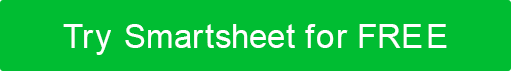 TITOLO DEL PROGETTONOME CLIENTEMARCHIOPRODOTTONOME DEL PUNTO DI CONTATTOTELEFONOE-MAILINDIRIZZO POSTALEPROGETTO
 scopo e opportunitàOBIETTIVO 
a cosa serve il progetto? TARGET DI RIFERIMENTO 
a chi stiamo cercando di raggiungere?ATTITUDE 
stile e tonoMESSAGGIO 
qual è l'idea chiave da ricordare?DELIVERABLES & FORMAT
 descrivono i pezzi chiave da produrrePIANIFICA 
la tempistica prevista, le date importanti, le scadenze, ecc. BILANCIOCOMMENTIDISCONOSCIMENTOTutti gli articoli, i modelli o le informazioni fornite da Smartsheet sul sito Web sono solo di riferimento. Mentre ci sforziamo di mantenere le informazioni aggiornate e corrette, non rilasciamo dichiarazioni o garanzie di alcun tipo, esplicite o implicite, circa la completezza, l'accuratezza, l'affidabilità, l'idoneità o la disponibilità in relazione al sito Web o alle informazioni, agli articoli, ai modelli o alla grafica correlata contenuti nel sito Web. Qualsiasi affidamento che fai su tali informazioni è quindi strettamente a tuo rischio.